1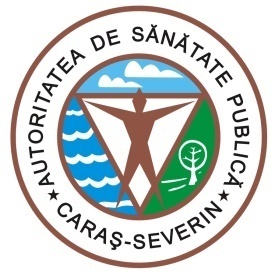 1700 Reşiţa, Str.Spitalului, Nr.36Tel. 0255/214091;  fax 0255/224691 E-mail dspcs@asp-caras.ro Cod fiscal  : 3228152 Cod poştal :  320076  Nr. 6621 din 05.11.2020CĂTRE,INSTITUŢIA PREFECTULUI SITUAȚIA CAZURILOR COVID 19 LA NIVELUL JUDEȚULUI CARAȘ-SEVERINPentru data de  05.11.2020 ora 8.30  vă comunicăm următoarele date:-confirmaţi  de la 01.03.2020 – 2926-vindecati CARAŞ SEVERIN din 25.06.2020 -  992 ( 499 Reşiţa; 493 Caransebeş)	-vindecati TIMIŞ - 2-vindecati Hunedoara - 2-persoane decedate - 154 în CARAS SEVERIN şi 8 TIMIS-persoane internate la data de 04.11.2020 CARAS-SEVERIN – 165 (91 Resita, 4 ATI; 65 Caransebes, 5 ATI)Situatia carantinatilor si izolatilor :- persoane izolate institutionalizata /conf. Legii.136/2020 - 169- persoane izolate la domiciliu - persoane cu test pozitiv + persoane carantinate la domiciliu - 1057                                                 - din care cu test pozitiv - 457- persoane carantinate  la domiciliu conf. Legii.136/2020 - 756	- persoane testate – 7632- numar probe recoltate din 04.11.2020 ora 8.00 – 05.11.2020 ora 08.00 - 81- numar decizii emise pentru persoanele aflate în izolare - 1891- numar decizii emise pentru persoanele aflate în carantina - 4380Nota : Am introdus date pana in  data de 04.11.2020 ora 15.00, iar raportarea este intr-o continua dinamica, in functie de rezultatele testelor venite de la laboratoarele din toata tara. Decese: Femeie de 88 de ani din Reșița decedată la SJU Reșița. Insuficiență cardiacă, cardiopatie ischemică, HTA stadiul 2 cu risc cardiovascular foarte înalt.Bărbat de 49 de ani din Reșița decedat la SJU Reșița. HTA stadiul 2 cu risc cardiovascular foarte înalt, obezitate morbidă. Femeie de 73 de ani din Oravița decedată la SJU Reșița. HTA esențială gradul 2 cu grup cardiovascular foarte înalt, cardiopatie ischemică cronică, cardiomegalie.   ȘEF DEPARTAMENTSUPRAVEGHERE ÎN SĂNĂTATE PUBLICĂMEDIC PRIMAR  EPIDEMIOLOGDr. BORCĂU MIRCEA